Treat yourself, the subject matter, your classmates and teachers with respect.Make-up Work: You are responsible for making up all assignments you missed while absent, if the absence is excusedIt is unacceptable To Cheat or Plagiarize: To use and pass off as one’s own (the ideas and or writings of another)  Homework is essential. It provides you with the opportunity to review, analyze, and apply what you have been presented in class.Sleeping or choosing to do nothing in class is never an option!Bringing all materials daily is a class requirementWe have read the policies on Ms. Diaz’ syllabus and we fully understand what is expected throughout the school year.___________________________________ (Student Signature)___________________________________ (Print Student Name)___________________________________ (Parent Signature)___________________________________ (Print Parent Name)Miami Beach Senior High School Course Syllabus 2018-2019English 2 Through ESOL – Grade 10 Course Code: 100231002Ms. Cary Diaz- Room #181School Phone: 305-532-4515E-mail: cary@dadeschools.net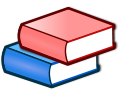 Familiarize students with universal literature and authors.Expand students’ vocabulary and develop or further improve their writing skills in preparation for the FSA Exam  Respond to literature through oral and written expression Develop students’ reading skills (necessary to successfully pass the FSA Exam required for graduation) and enhance their ability to use it critically as a thinking and learning tool A 3-ring binder notebook with loose leaf paper for class 3 separate sections/ dividers inside the notebook for voc., journal assignments, note-taking and handoutsBlack/blue ink pens (only colors allowed)Red/green pen – used only for peer editing and revisionHighlightersNo. 2 Pencils  Evaluation is structured in six categories. Each one has its own   weight in the assessment process:Tests and quizzes may include multiple choice, matching, identification, short answer, and/or essay questions. Tests will always be announced in advance.   Developing your writing skills is a critical component of this course. Hence, in this class you will write a considerable number of essays during class time and at home. Please note: internet or computer problems are not excuses! Use the library, a relative, or neighbor’s computer to do your homework, project or take-home essay.Readings from Online Textbook: Florida HMH Collection, and Language Workshop for ELL following MDCPS District Pacing Guides for: English 2 Thr. ESOL First Quarter   Short Story: “What of This Goldfish, Would You Wish?” by Keret Short Story: “The Wife’s Story” by Ursula K. Le Guin Movie Trailer: “My-SoCalled Enemy” by Edgar KeretShort Story: “The Lottery” by Shirley JacksonPoem by Diane Glancy “Without Tittle”Second QuarterClose Reader: “Why Read Shakespeare” (Michael Mack)Drama: The Tragedy of Macbeth (William Shakespeare)Film: from Macbeth on the Estate (Penny Woolcock)Short Story: “The Macbeth Murder Mystery” (Thurber)Poem: “5 P.M., Tuesday, August 23, 2005” Patricia SmithThird QuarterNovel: from The Metamorphosis (Frank Kafka)Graphic Novel: from The Metamorphosis (Peter Kuper)Painting: The Starry Night (Van Gogh)Poem: The Starry Night (Anne Sexton)Poem: Magic Island (Cathy Song)Documentary film: from Rivers and Tides (Thomas Riedelsheimer)Fourth Quarter Argument: “Letter from Birmingham Jail” (Dr. Martin Luther King, Jr.)Speech: Speech at the March on Washington (Baker)Memoir: from Revolution 2.0 (Wael Ghonim)Documentary Film: from Ghandi: The Rise to Fame (BBC)Short Story: “The Briefcase” (Rebecca Makkai)Short Story: “Bile” (Christine Lee Zilka)Poem: “Cloudy Day” (Jimmy Santiago Baca)Quizzes and Tests30%Classwork10% Writing20% Homework10%Projects15% Grammar/ Language Skills/IPAD (Tech.)  15%